Stage 5 Agricultural TechnologySummer crop and tractor operation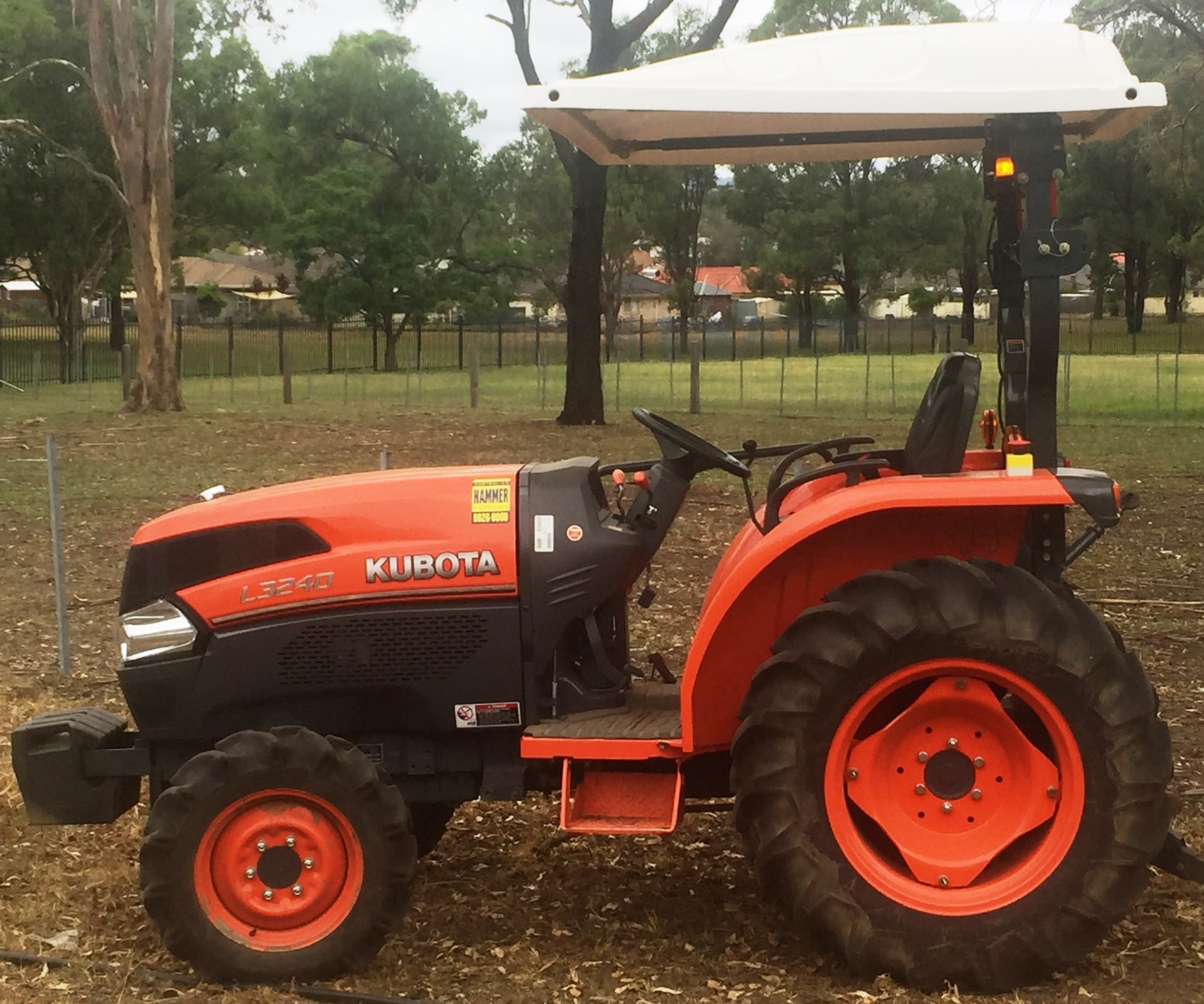 © NSW Department of EducationTeacher bookletNote: all images are © NSW Department of Education unless otherwise stated.Teacher noteThis unit of work should be used in conjunction with the teaching and learning program, Equipment Safety in Schools and other advice from School Infrastructure NSW. The relevant advice can be found on Equipment safety in schools.This resource has been developed to support NSW teachers of agriculture who wish to integrate tractor operation into a plant enterprise. It is expected that teachers will adapt this resource to their school context by varying the crop and images to suit the equipment and situation at their school.Answers may vary depending on your school situation and equipment.Farm safeTeacher note – suggested solution includedUsing information from farmsafe.org.au answer the following questions:Farm machinery is involved in approximately 40% of deaths on farms. Identify two machines responsible for many of these deaths?On average, how many deaths occur each year due to quad bikes?Go to the pages labelled ‘Staying safe on Australian farms‘ and then ‘Tractor and machinery safety‘ and answer the following questions in the spaces providedHow many deaths involved tractors last year?How many people were seriously injured?What is a hazard?List seven hazards associated with using tractors on farms:What injuries were reported from using grain augers?Safe tractor operationsUsing the Safe tractor operation guide from farmsafe.org.au. Read the introduction on Page 2 and answer the following questions:Teacher note – suggested solution includedList four responsibilities of the employer:Identify one responsibility of the employee:List the four key processes that must be set in place to manage risk:Identify two pieces of personal protective equipment (PPE) that should be supplied by the employer:List five pieces of PPE required while operating a tractor:What does ROPS refer to?Label the following statements as true or false:Why are 4 wheel drive tractors less likely to backflip than 2 wheel drive tractors?Outline three scenarios in which a person could be run over by a tractor and either injured or killed.What does PTO refer to?Outline three hazards or risks when working around the PTO.Why is working with hydraulics a risk of injury to the operator?What does ergonomics refer to?Describe a typical injury that a tractor operator could suffer if they operate a machine for long periods.List two types of noises that can affect a tractor operator while driving a machine.What does WHS refer to?Identify four groups of people most at risk of injury on a farm.Why should farms be ‘emergency ready’?How can an employer ensure he or she is prepared for the following.Tractor operationsThere are six models of tractor approved for use by students in schools. These tractors are modified to ensure students can learn tractor operation safely as part of the Agriculture curriculum.The school tractorIdentify the tractor that is at your school. Use the tractor operator’s manual to assist.Personal safetyTractor operators must wear suitable PPE (personal protective equipment) when operating a tractor. Identify the following PPE in the table below.Teacher note – suggested solution includedSafety decalsSafety decals are placed in important areas on the tractor to draw your attention to potential safety hazards. The three types of decal used are danger, warning and caution. Danger labels identify the most serious hazards.In the tables below, identify the following safety labels on the tractor and outline their purpose and location.Teacher note – suggested solution includedIn the table below, identify the safety label on the tractor and outline their purpose and location.Safety featuresIdentify and describe the purpose of the following safety features in the space provided.Teacher note – suggested solution includedHydraulicsLeaking hydraulic oil can be very dangerous. The hydraulic oil can be under high pressure (200 times atmospheric pressure) and can be 170 degrees Celsius. Leaking hydraulic fluid can penetrate the skin and inject you with oil causing significant health issues.Teacher note – suggested solution includedIdentify the places where there is hydraulic fluid under pressure.What can happen if you are injected with hydraulic fluid?How can you test for leaking fluid?What should you do if you have been injected with hydraulic fluid?Parts of the tractorTeacher note – use this page to sign off that students can identify parts of the tractor.Main parts identification checklistControls identification checklistStudent’s name	Teacher signature	Date	Tractor procedures and controlsPre-start proceduresCheck the following before starting the tractor:Power – check fuel levelOil – check dip stick and oil level windowsWater – check coolant level in the coolant reservoir tankElectrics – test lights and check water level in the batteryRubber – check tyres have no irregularitiesAir – clear air filter and ensure tyres are inflated to manufacturer’s specificationsIf checks 1, 2 and 3 show low level then top up with correct fluids.Generally, inspect tractor for unfamiliar items and remove build-up of materials such as grass.Check for 3 point linkage implement attachments.Check shed and surrounding area for hazards.Start up and shut down tractorMount the tractor using the foot step and grip handle. Maintain 3 points of contact at all times.Sit in the tractor and adjust the seat to ensure controls are within reach.Fasten seat belt.Put earmuffs on.Check people are clear of the tractor.Check any attached implements are on the ground.Set the following controls:Range lever to neutralGear lever to neutralThrottle to medium levelClutch depressedTurn the ignition on using the key and engage the starterWarm up engine by allowing it to idleStop the engine by turning off the ignitionPreservice checkpointsTeacher note – The images below show the pre-service checkpoints for the John Deere and Kubota tractors – these images can be replaced with ones that match the school tractor. Suggested solution included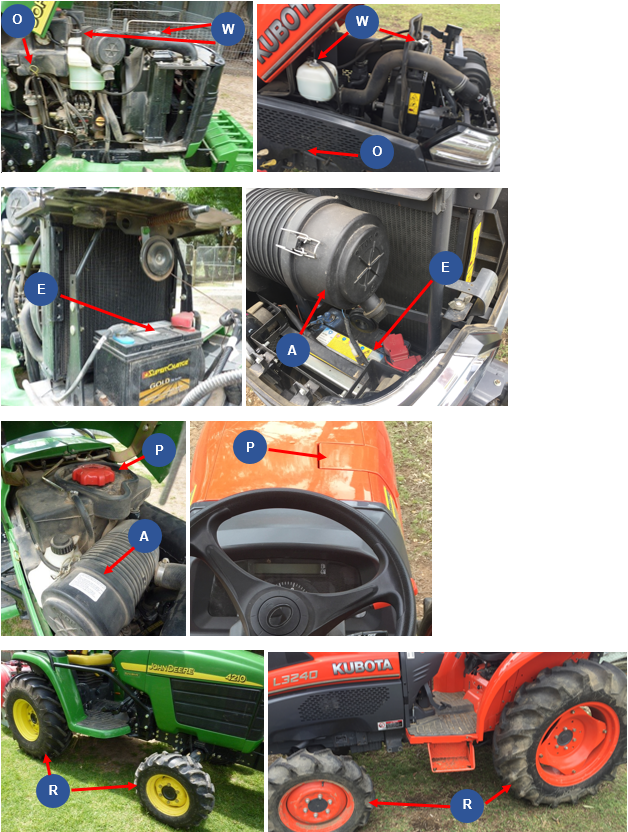 Complete the table below by identifying each of the labelled checkpoints.Tractor operation controlsTeacher note – The images below show the operation controls for the John Deere and Kubota tractors – these images can be replaced with ones that match the school tractor. Suggested solution included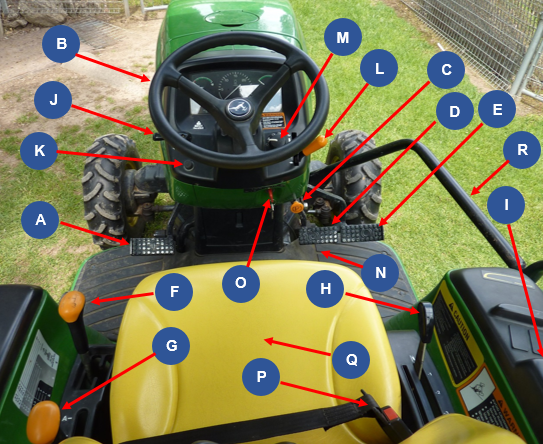 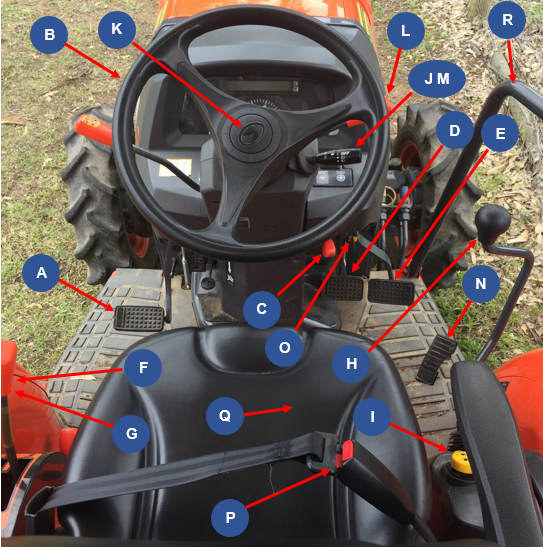 Use the images above to complete the tables by labelling each control.Floor panel controlsTeacher note – The images below show the floor panel controls for the John Deere and Kubota tractors – these images can be replaced with ones that match the school tractor. Suggested solution included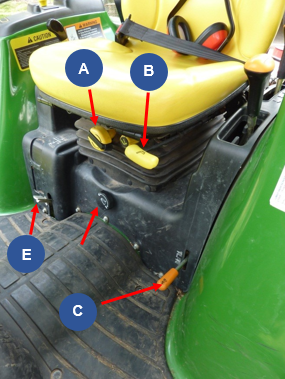 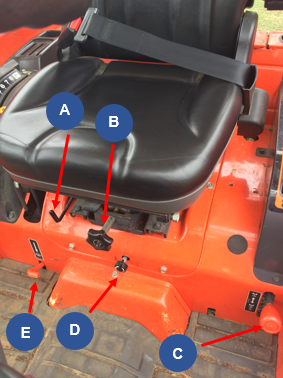 Use the images above to complete the table below by labelling each control.Light switch controlsTeacher note – The images below show the light switch controls for the John Deere and Kubota tractors – these images can be replaced with ones that match the school tractor. Suggested solution included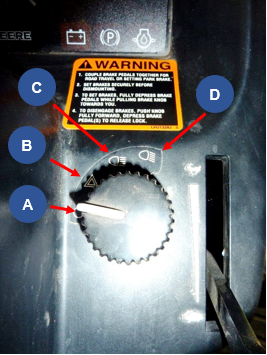 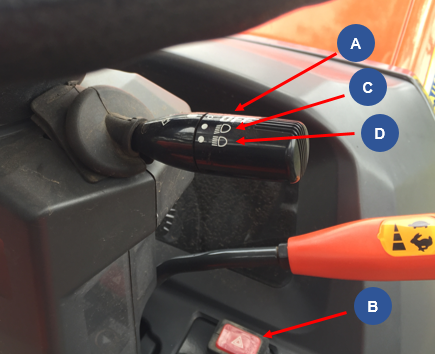 Use the images above to complete the table below by labelling each control.Instrument control panelTeacher note – The images below show the instrument control panel for the John Deere and Kubota tractors – these images can be replaced with ones that match the school tractor. Suggested solution included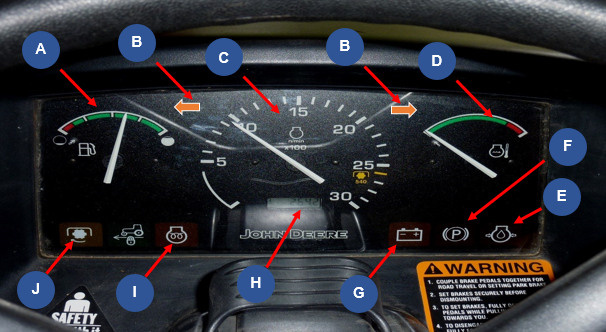 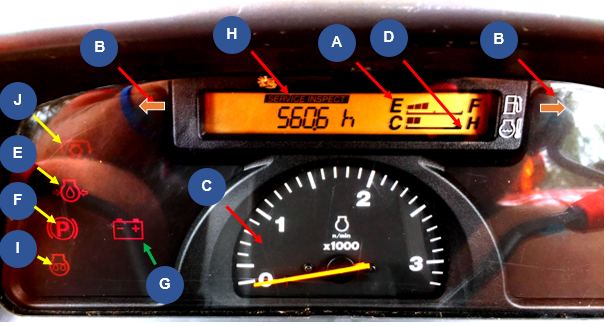 Use the images above to complete the table below by labelling each control.Tractor hand signalsIdentify what each signal means.Teacher note – suggested solution includedTractor operation sign offTeacher note – use this page to sign off that students can identify parts of the tractor.Student’s name	Teacher signature	Date	Tractor implementsTeacher note – suggested solution includedIdentify each implements on the following pages. In the space provided, outline what it is used for, the risks and the safety requirements.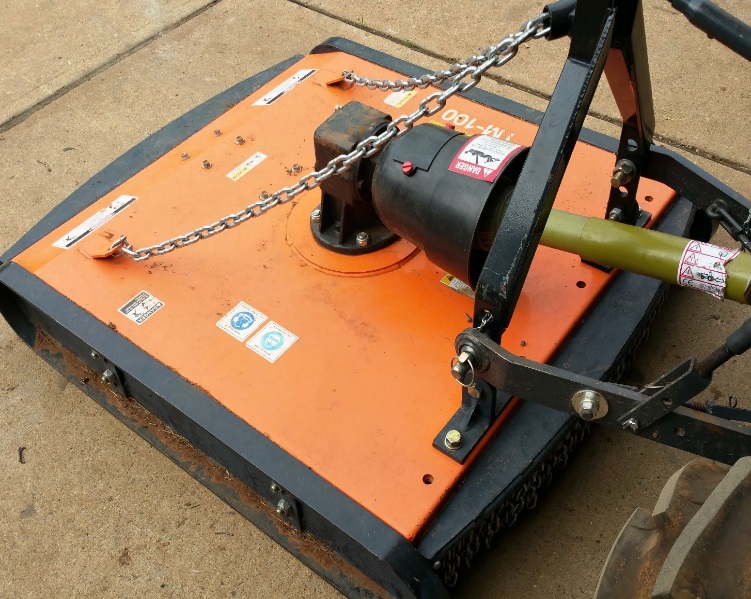 Image Courtesy of Australian Hammer Supplies: DOC18/65562Implement name:What this implement is used for:What are the risks associated with this implement:What precautions must be taken when using this implement?Which year groups are permitted to use this implement?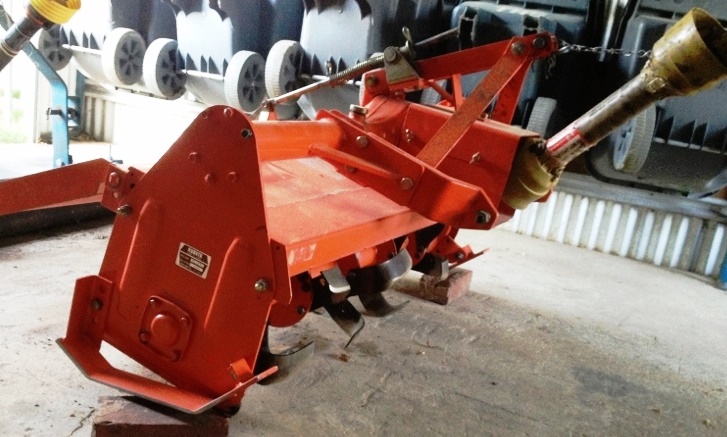 Implement name:What this implement is used for:What are the risks associated with this implement:What precautions must be taken when using this implement?Which year groups are permitted to use this implement?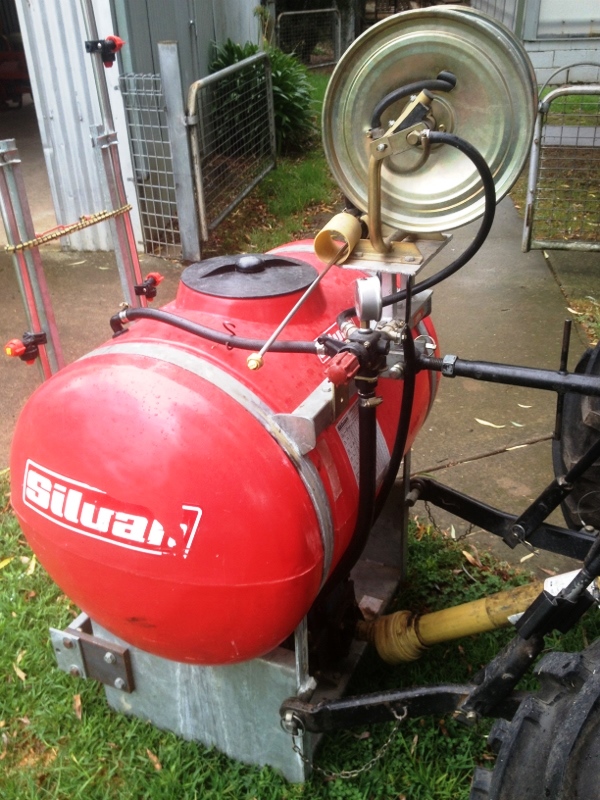 Implement name:What this implement is used for:What are the risks associated with this implement:What precautions must be taken when using this implement?Which year groups are permitted to use this implement?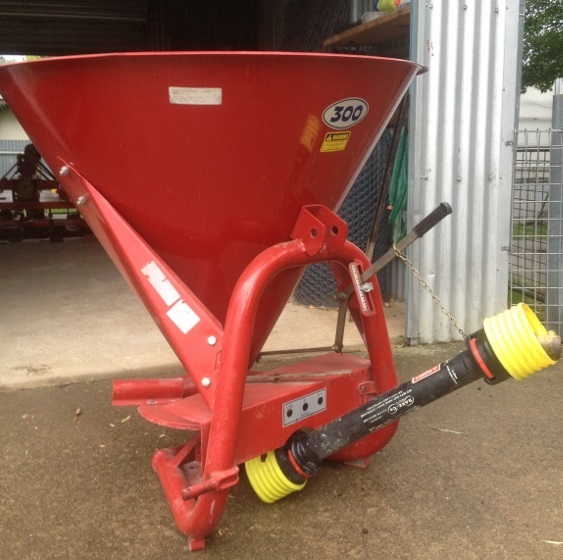 Implement name:What this implement is used for:What are the risks associated with this implement:What precautions must be taken when using this implement?Which year groups are permitted to use this implement?Working safely on and around tractorsComplete the following questions in the space provided.Teacher note – suggested solution includedIdentify two actions required to protect people when operating tractors.List two strategies needed to be implemented when driving tractors so that safety is not jeopardized or roll overs caused.What needs to be remembered about driving tractors near creek banks or irrigation ditches?When travelling uphill on a tractor, what gear needs to be selected?If the slope is too steep when driving a tractor, what other alternative can be adopted?If your tractor gets stuck in a mud hole or swamp; what is the best solution to remove the tractor?What is the general reminder about passengers on tractors?How should loads be attached to the back of the tractor?Where do we never hitch a load? Why?How can an unbalanced tractor be weighted correctly?Why can tractors tip over easily?How can this be overcome?List the four procedures that an operator needs to do before you carry out any adjustment to the tractor.What needs to be turned off when working around the PTO implements?What does the operator need to know about safety guards on tractors?When using the public road to transfer the tractor and implements from one property to another; what are three aspects of tractors that need to be checked?List two other checks which need to be made on tractors before using them for work.On public roads, what signage should be displayed on tractors?When dismounting or mounting a tractor what safety considerations need to be remembered?What needs to be used when working with others?Summer crop enterprise – research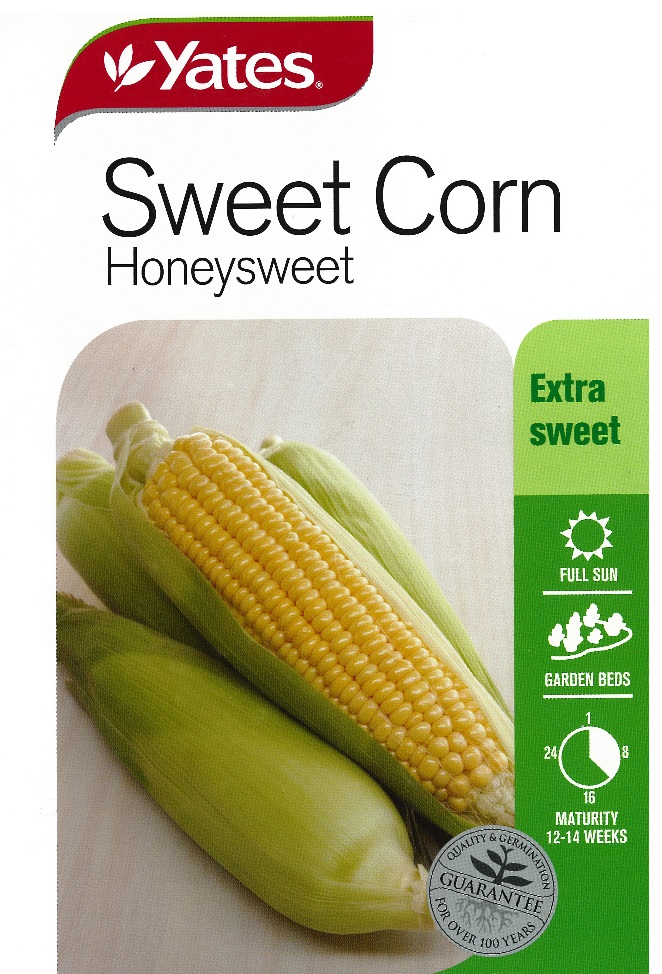 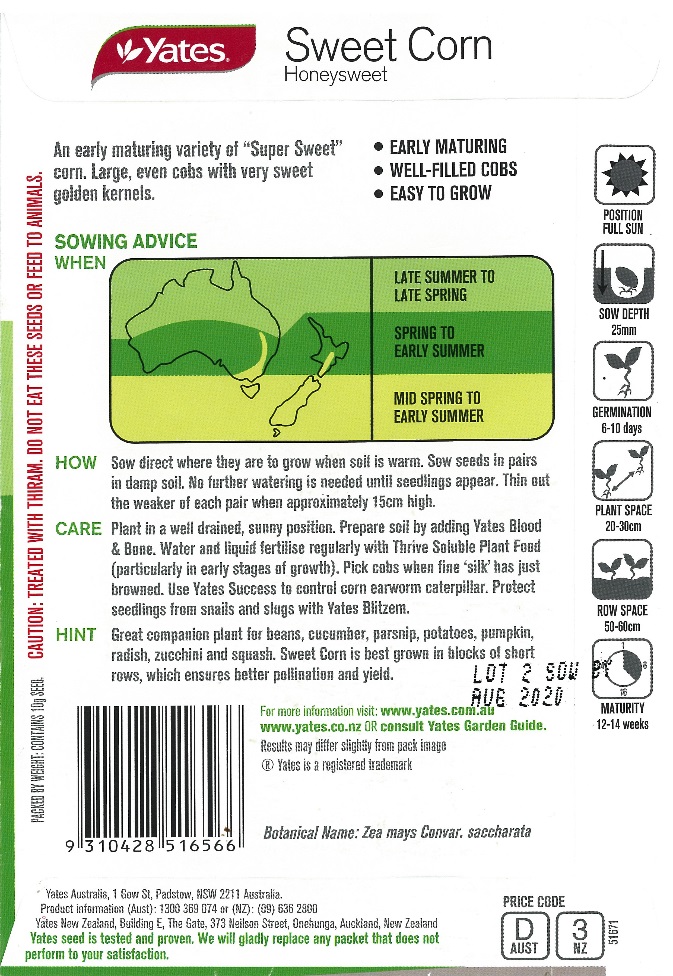 Images Courtesy of Yates: DOC18/47291Use information from the seed packets above and the Internet to answer the following questions in the space provided.Teacher note – suggested solution includedSoil preparationHow is the soil prepared for planting a sweet corn crop?What machinery and implements are used in soil preparation?Fertiliser applicationName the fertilisers that can be used in sweet corn production.What are the nutrients supplied by these fertilisers?How is the fertiliser applied?When is the fertiliser applied to the paddock?Planting informationAt what depth should the seed be sown?What is the ideal distance between rows?What is the ideal distance between plants in each row?Irrigation informationIdentify the methods of irrigation suitable for watering the sweet corn crop.When is the water applied?Sweet corn reproductive system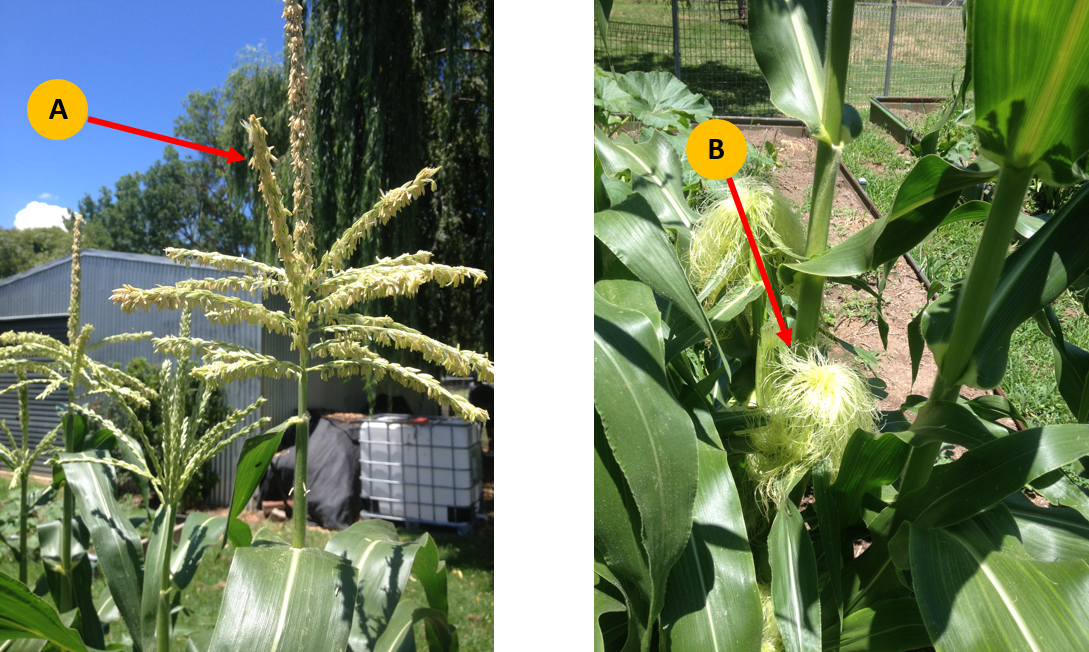 Use the image above to help complete the table below.Teacher note – suggested solution includedLabelled sweet cornIn the space below, draw a sweet corn plant and label each of the parts listed below.Teacher note – suggested solution included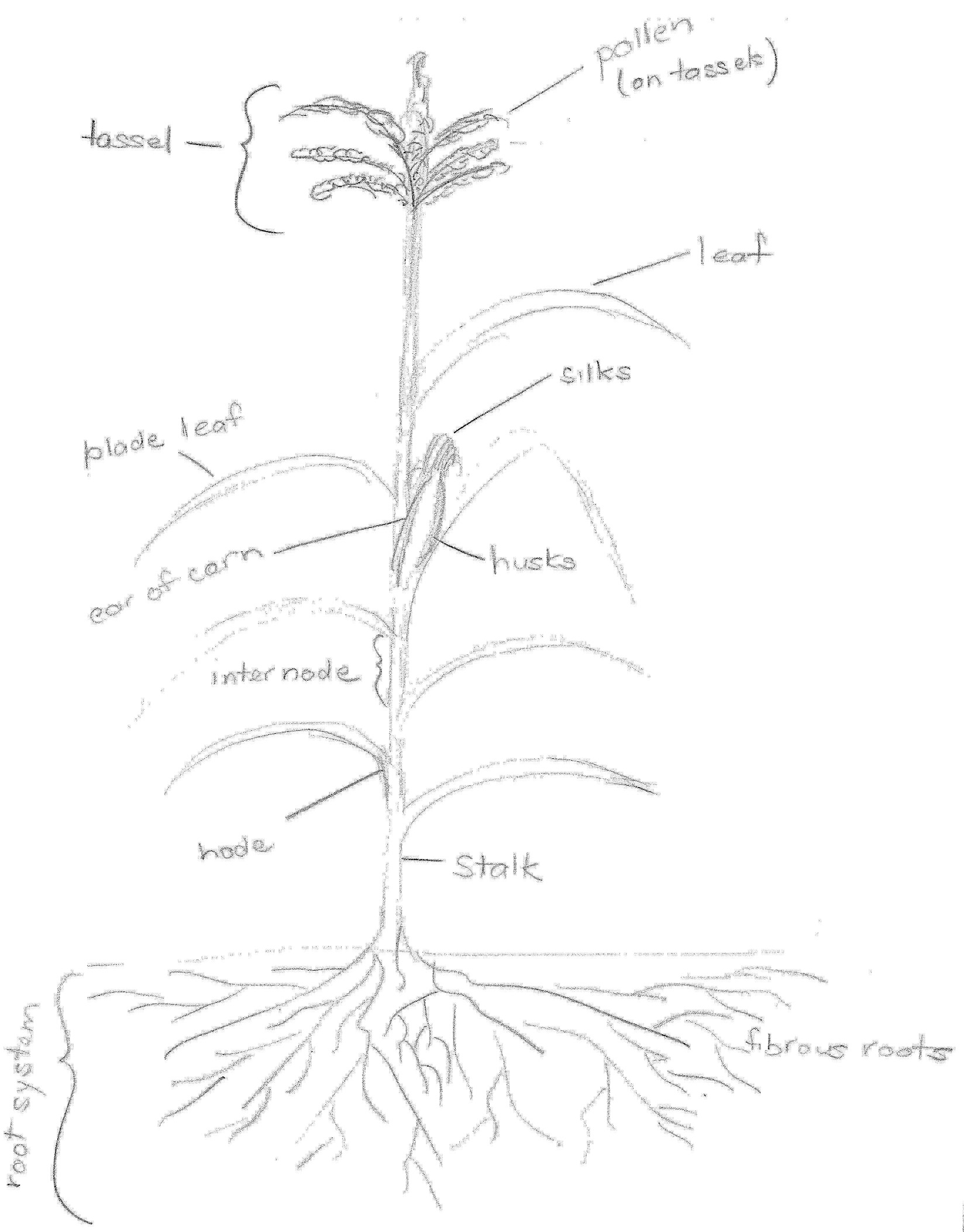 Summer crop enterprise – practicalPurposeCultivate an area provided in the agriculture farm using the tractor and rotary tiller.Use the machinery safely and your driving skills to complete the taskSweet corn has a growing period of approximately 3 months. By planting Sweet Corn in the middle of November, your crop will be ready to harvest about mid-February when you return to school in year 10 next year.Images Courtesy of Yates: DOC18/47291MethodPrepare Site:Spray the area for weedsAdd Lime to the area before cultivatingIrrigationEnsure the computerised irrigation system is programmed to water the sweet corn over the summer periodFertilizerSuperphosphateExperiment with:Blood & BoneMulti GrowOtherYou might trial the following:one row of each fertilisercombined rowno fertilizerRecord the crop yield for each treatment. (Weight and number of cobs).Once cultivatedUse twine to mark out the rowsUse rakes and 'D' handle spades to form the rowsConstruct rows approximately 0.8 metres apart and 0.3 metres highThe number of ‘hills’ constructed will depend on the size of the area cultivatedPlace the fertiliser approximately 100mm below the seed placingFollow the directions of seed depth and seed placing within rows as per the packetYou may place mulch or pea straw along the rows to prevent weeds and maintain the moistureUse an electric fence to partition the area from the remainder of the gardens and animals over the holidaysSummer crop questionsAnswer the following questions in the space provided.Teacher note – suggested solution includedBefore plantingIdentify the seed companyWhat is the variety of sweet corn?Describe the care that is needed to grow sweet corn successfully:After harvest:Were there different yields from each row?What could have caused any variations in yield? Consider the use of fertilisers, the position of each row in the paddock, the amount of water used, exposure to sun and any weather variations.Based on the results, how would you manage future sweet corn crops to maximise yield and minimise inputs?Tractors and quad bikes1098Something that can cause injury or deathTractor rolloverTractor run overTractor power take offs (PTO)Hydraulics ErgonomicsNoiseOperator skillsCrush injury or amputation of fingersCrush injury or amputation of a handCrush injury or amputation of an armCrush injury or amputation of feetConsultation with workers to implement the WHS programProvision of a safe working environmentOrganisation of safe systems of workMaintenance of work areas, machinery and equipment in a safe conditionMust take reasonable care of the health and safety of themselves and othersConsult with workersIdentify hazardsAssess riskControl risk using the hierarchy of control approachEye protection and hearing protectionHat/ safety vestEye protection- safety glassesEar protection-ear muffs or ear plugsLong sleeve shirt and long pants/work glovesWork bootsRoll Over Protective StructureStatementTrue or falsePeople who operate smaller tractors without a cabin are at risk of injury. TrueDriving close to embankments is a risk of tractor roll over. TrueWhen driving a tractor with a ROPS, you need to wear a seat belt.TrueWhen you are driving a tractor, passengers are allowed to be on the tractor.FalseFour wheel drive tractors are less likely to backflip as they have more weight over the front axle than a 2WD and the torque is applied to both front and rear axlesPeople may be run over by the rear wheel of a tractor or by an implement when they slip, trip or fall on the ground in front of a tractorStanding next to a tractor in front of the rear wheel or a trailing implement may result in being run overA person standing in front of a tractor may be crushed against a post, gate or building by the front of a tractorPower take offWorking near an inadequately guarded PTO shaft runs the risk of entanglement.Stepping over an operating PTO increases the risk of entanglement.Wearing loose clothing, clothing with drawstrings, jewellery or having long hair increases the risk of entanglement.The hydraulic oil is under pressure and can penetrate the skin.The relationship of the body to the work that is being done. Ergonomics involves changing the environment to better fit the worker.The operator can have back, shoulder and other pain and injury – especially with poorly designed seats and controls.Damage to hearing from long periods in a noisy environment.Engine noise.Radio noise at high volume.Work Health and SafetyChildrenVisitorsContractorsOlder farmersBeing well prepared with emergency plans and equipment will ensure that the damage to people and property is minimized when accidents happen.Needing first aid:A suitable first aid kit should be accessible to all workers on the property.Fire:Fire extinguishers should be available where fire is a hazard.ItemSchool tractor informationMake: Model: Power: 4WD or 2WD: Engine capacity: Fuel type: Hours: Features: Date of purchase: Product ID number: Engine Serial Number: Transmission Serial Number: Image of PPELabel the PPE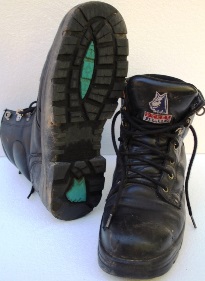 Work boots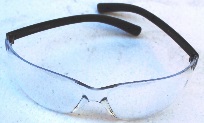 Eye protection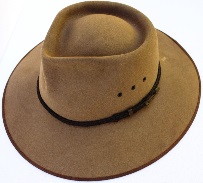 Hat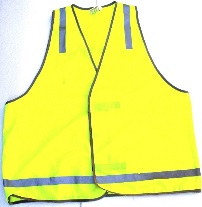 High visibility safety vest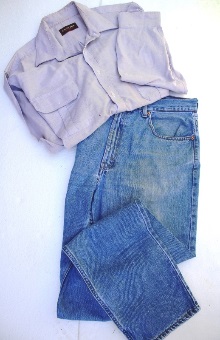 Long sleeves and pants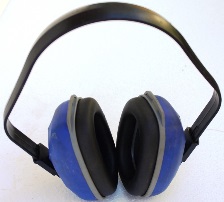 Hearing protection/ear muffs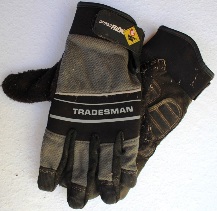 Work glovesLabelColourLocationPurposeCautionYellowSeveral locations can be identified by the student on the tractorIf the caution is not taken it could result in minor or moderate injuryWarningOrangeSeveral locations can be identified by the student on the tractorIf the identified warning not observed it could result in death or serious injuryDangerRedSeveral locations can be identified by the student on the tractorIf the identified danger is not avoided it will result in death and serious injurySafety featureDescriptionROPS: Stands for ‘Roll Over Protective Structure’ and it is to reduce injury in the event of rolloverSafety triangle: slow moving vehicle sign - reflective orange triangle bordered with red that warns road users that the vehicle displaying this sign is travelling slower than the normal speed of trafficAudible alarms: An audible alarm signal - warns workers of a reversing tractorFlashing light: visual warning – provides a visual warning to nearby workersGuards: Covers moving parts – protect the operator and others in the immediate area of an operational tractor from injury or deathMounting step: Assists the operator of the tractor to safely mount and dismount - forms one of the three points of contactHand hold: Assists the operator of the tractor to safely mount and dismount - forms one of the three points of contactThe steering system, Brake system, 3 point linkage, SCV (Selective Control Valve)Hydraulic fluid injected under the skin is extremely serious as hydraulic fluids are highly toxic. Delay in surgical treatment often leads to amputation or death due to cellular deathWear gloves and eye protection. Use cardboard to detect the leak. Never use hand or skinEnsure machine is turned off and on the ground, immediately seek medical attentionComponentIdentifiedComponentIdentifiedRadiatorROPSEngineThree point linkageExhaustSlow moving vehicle signalEngine air cleanerDraw barEngine oil dipstickFuel tank/fillerTyre valvesBatteryPower take off (PTO) shaftOil filler capGreasing pointsThree point attachmentControlsIdentifiedControlsIdentifiedSteering wheelFuel gaugeHand accelerator leverTemperature gaugeClutchIgnition switchFoot brakesHornGear leverChokeRange leverPower take off control2 and 4 wheel drive leverRight and left indicator leverLight control switchHydraulic leverPOWERAFuelOilWater/radiatorElectrics/batteryTiresAir filterABCDEFClutchSteering wheelPark brake control knobLeft rear brake pedalRight rear brake pedalGear leverGHIJKLRange leverPosition control leverPTO controlRight and left indicator leverHornHand accelerator leverMNOPQRLight control switchEngine speed food throttleIgnition switchSeat beltSeatSafety railABCDESeat height adjustment knobSeat adjustment lever2WD and 4WD lever3 point hitch lowering speedDifferential lock leverABCDAll lights offWarning flasher lights onRoad position lightsField position lightsABCDEFuel gaugeWarning Flasher/ turn signal indicator lightTachometerEngine coolant temperature gaugeEngine oil pressure lightFGHIJPark brake lightAlternator/ battery charging lightHour meterCold start indicator lightPTO engaged lightHand signalExplanationStopSpeed up (accelerate).Move toward meMove away from meStart the engineLower the 3 point linkage implementRaise 3 point linkage ImplementTurn engine offEmergency, come to meThis far to goSlow downTaskCompletedComplete pre-start checksMount tractor safely.Check seat position, mirror and fasten seat belt.Ear muffs on.Start the tractor.Turn lights onto road position.Ensure the area is clear of people. Survey the area for hazards.Release handbrake.Push the clutch down and select the gear and range.Let the clutch pedal out slowly.Drive the tractor along the prescribed path.Stop the tractor by pushing the clutch pedal down and braking gently.Put the gear and range levers in neutral and release the clutch.Apply the park brake.Turn lights off.Stop the tractor.Remove the key.PTO slasherFor cutting long, thick grassPTO entanglement/amputation/death, tractor rollover, struck by projectiles, fire initiation, noiseEnsure PTO is guarded and stay clear of operating PTO implement. Check operating ground conditions and don’t operate across contour. Slasher should be fitted with roller or chain skirt guarding. Don’t operate on fire ban days. Wear hearing and eye protection.Year 9 – 10 can operate. Year 11 and 12 can attach and operatePTO rotary tiller/ Rotary hoe attachmentTill the soil for seedbed preparation for gardens, lawns or landscaping.PTO entanglement/amputation/death, tractor rollover, struck by projectiles, dashing of tractor (if hard soil or stumps/tractor may jolt forward suddenly), noiseEnsure PTO is guarded/ stay clear of operating PTO implement. Check operating ground conditions and don’t operate across contour. Don’t operate on fire ban days. Wear hearing and eye protection.Year 9 – 10 can operate. Year 11 and 12 can attach and operatePTO Boom sprayApplication of farm chemicals to control various pests including weeds, insects and fungi.PTO entanglement/amputation/death, tractor rollover, spray drift, chemical absorption, environment: effect of target species, noise.Ensure PTO is guarded. Stay clear of operating PTO implement. Check operating ground conditions. Apply chemical by using larger spray droplets and low pressure. Only use in 3 to15km/hr wind speed. Read the chemical label and observe procedures. Use PPE required for using the chemical. Wear ear and eye protection9-10 may operate if fully trained, Year 11 and 12 can attach and operatePTO fertiliser spreaderSpread various granular or powered fertilisers and seeds.PTO entanglement/amputation/death, tractor rollover, struck by fertiliser, noise.Ensure PTO is guarded and stay clear of operating PTO implement. Check operating ground conditions and don’t operate across contour. Ensure guarding is fitted. Wear hearing and eye protection.Year 11 – 12 only can attach and operateMany to choose from including: fastening seat belts, ensure ROPS fitted, training.Reduce speed when turning, Avoid operating tractors near ditches, embankments or holes.Keep tractors away from irrigation ditches and embankment edges to avoid tractor upsets.Low gearReverse the tractor up the slope to increase your stability or use another route.Have another tractor pull you out.Do not permit others to be passengers.To the drawbar or rear hitch.To the tractors axle or seat/ as this will cause the tractor to upset backwards.Add front weights and balance the weight on the trailing implement.Tractors have a high centre of gravity.Drive down and avoid quick manoeuvres.Set the brakesTurn off the enginePut tractor into gearRemove the keyDisengage the PTO and turn off the engine.Replace the PTO shield and other shields after making adjustments.Tails light and signals, safety chains, brake fluid, engine fluid is maintained, slow-moving vehicle emblem is displayed.Choose from: fuel, water levels, tyres, air filter.Ensure a slow-moving vehicle emblem.Use provided hand railing and steps to maintain 3 points of contact.Use safety hand signals.Soil pH test, spray site, cultivate area, form rows of ‘hills’.Tractor and PTO rotary tiller/rotary hoeBlood and bone, thrive soluble plant food.Nitrogen, Phosphorus, Calcium.By hand - hand held fertiliser spreader used.Before ‘hill’ formation.25 mm500-600 mm200-300mmSprayBefore sowing and after seedlings appear.Reproductive system partsName of partRole or functionMale reproductive system (Part A)TasselMale reproductive partProduce pollenFemale reproductive system (Part B)CobFemale reproductive partSeed productionLeafSilksBlade leaf Root system TasselPollenFibrous roots Ear of corn HuskShoot SystemStalk NodeYatesGentle GiantPlant in well-drained soil in a sunny positionPrepare the soil with blood and bone, pick cobs when silk turns brownControl corn earworm caterpillar, snails and slugsComments should be based on cob size and numberSoil typeWater amount/ durationFertiliser / nutrients availabilityPestsWeedsFertiliser amount and typeWater amount/ durationPests and weed controlLocation of crop/ sunlightSoil type and drainageVariety of sweet cornOrganic matter input (compost/mulch)